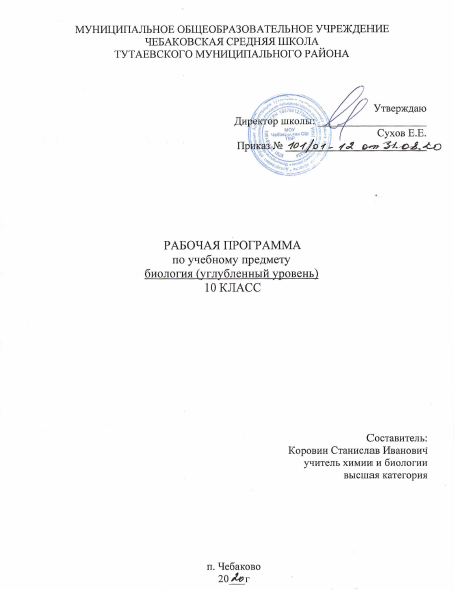 Пояснительная записка Рабочая программа по биологии (углубленный уровень) 10 класс разработана  в соответствии с ФГОС, примерной программой с учетом авторской программы В.Б. Захарова, А.Ю. Цибулевского. – М.: Дрофа, 2017Используемый УМК - Биология. Общая биология. 10 класс Углубленный уровень Захаров В.Б., Мамонтов С.Г. Сонин Н.И. и др. – М.: Дрофа, 2020Количество часов за два года обучения (10-11 класс) составляет 204 часа (102/102)Цель: Формирование научной картины мира и функциональной грамотности, необходимой для повседневной жизни; навыков здорового и безопасного для человека и окружающей среды образа жизни; экологического сознания и ценностного отношения к живой природе и человекуЗадачи:развитие индивидуальных способностей обучающихся путем более глубокого, чем предусматривается базовым уровнем, овладения основами биологии и методами изучения органического мира. подготовка к последующему профессиональному образованию; применение полученных знаний для решения практических и учебно – исследовательских задач в измененной, нестандартной ситуации; умение систематизировать и обобщать полученные знания; овладение основами исследовательской деятельности биологической направленности и грамотного            оформления полученных результатов; развитие способности моделировать некоторые объекты и процессы, происходящие в живой природе.формировать у обучающихся умение анализировать, прогнозировать и оценивать с позиции экологической безопасности последствия деятельности человека в экосистемахПланируемые результаты освоения  учебного предметаПланируемые личностные результатыЛичностные результаты в сфере отношений обучающихся к себе, к своему здоровью, к познанию себя: – ориентация обучающихся на достижение личного счастья, реализацию позитивных жизненных перспектив, инициативность, креативность, готовность и способность к личностному самоопределению, способность ставить цели и строить жизненные планы; – готовность и способность обеспечить себе и своим близким достойную жизнь в процессе самостоятельной, творческой и ответственной деятельности; – готовность и способность обучающихся к отстаиванию личного достоинства, собственного мнения, готовность и способность вырабатывать собственную позицию по отношению к общественно-политическим событиям прошлого и настоящего на основе осознания и осмысления истории, духовных ценностей и достижений нашей страны; – готовность и способность обучающихся к саморазвитию и самовоспитанию в соответствии с общечеловеческими ценностями и идеалами гражданского общества, потребность в физическом самосовершенствовании, занятиях спортивно-оздоровительной деятельностью; – принятие и реализация ценностей здорового и безопасного образа жизни, бережное, ответственное и компетентное отношение к собственному физическому и психологическому здоровью; – неприятие вредных привычек: курения, употребления алкоголя, наркотиков. Личностные результаты в сфере отношений обучающихся к России как к Родине (Отечеству): – российская идентичность, способность к осознанию российской идентичности в поликультурном социуме, чувство причастности к историко-культурной общности российского народа и судьбе России, патриотизм, готовность к служению Отечеству, его защите; – уважение к своему народу, чувство ответственности перед Родиной, гордости за свой край, свою Родину, прошлое и настоящее многонационального народа России, уважение к государственным символам (герб, флаг, гимн); – формирование уважения к русскому языку как государственному языку Российской Федерации, являющемуся основой российской идентичности и главным фактором национального самоопределения; – воспитание уважения к культуре, языкам, традициям и обычаям народов, проживающих в Российской Федерации. Личностные результаты в сфере отношений обучающихся к закону, государству и к гражданскому обществу: – гражданственность, гражданская позиция активного и ответственного члена российского общества, осознающего свои конституционные права и обязанности, уважающего закон и правопорядок, осознанно принимающего традиционные национальные и общечеловеческие гуманистические и демократические ценности, готового к участию в общественной жизни; – признание неотчуждаемости основных прав и свобод человека, которые принадлежат каждому от рождения, готовность к осуществлению собственных прав и свобод без нарушения прав и свобод других лиц, готовность отстаивать собственные права и свободы человека и гражданина согласно общепризнанным принципам и нормам международного права и в соответствии с Конституцией Российской Федерации, правовая и политическая грамотность; – мировоззрение, соответствующее современному уровню развития науки и общественной практики, основанное на диалоге культур, а также различных форм общественного сознания, осознание своего места в поликультурном мире; – интериоризация ценностей демократии и социальной солидарности, готовность к договорному регулированию отношений в группе или социальной организации; – готовность обучающихся к конструктивному участию в принятии решений, затрагивающих их права и интересы, в том числе в различных формах общественной самоорганизации, самоуправления, общественно значимой деятельности; – приверженность идеям интернационализма, дружбы, равенства, взаимопомощи народов; воспитание уважительного отношения к национальному достоинству людей, их чувствам, религиозным убеждениям; – готовность обучающихся противостоять идеологии экстремизма, национализма, ксенофобии; коррупции; дискриминации по социальным, религиозным, расовым, национальным признакам и другим негативным социальным явлениям. Личностные результаты в сфере отношений обучающихся с окружающими людьми: – нравственное сознание и поведение на основе усвоения общечеловеческих ценностей, толерантного сознания и поведения в поликультурном мире, готовности и способности вести диалог с другими людьми, достигать в нем взаимопонимания, находить общие цели и сотрудничать для их достижения; – принятие гуманистических ценностей, осознанное, уважительное и доброжелательное отношение к другому человеку, его мнению, мировоззрению; – способность к сопереживанию и формирование позитивного отношения к людям, в том числе к лицам с ограниченными возможностями здоровья и инвалидам; бережное, ответственное и компетентное отношение к физическому и психологическому здоровью других людей, умение оказывать первую помощь; – формирование выраженной в поведении нравственной позиции, в том числе способности к сознательному выбору добра, нравственного сознания и поведения на основе усвоения общечеловеческих ценностей и нравственных чувств (чести, долга, справедливости, милосердия и дружелюбия); – развитие компетенций сотрудничества со сверстниками, детьми младшего возраста, взрослыми в образовательной, общественно полезной, учебно-исследовательской, проектной и других видах деятельности. Личностные результаты в сфере отношений обучающихся к окружающему миру, живой природе, художественной культуре: – мировоззрение, соответствующее современному уровню развития науки, значимости науки, готовность к научно-техническому творчеству, владение достоверной информацией о передовых достижениях и открытиях мировой и отечественной науки, заинтересованность в научных знаниях об устройстве мира и общества; – готовность и способность к образованию, в том числе самообразованию, на протяжении всей жизни; сознательное отношение к непрерывному образованию как условию успешной профессиональной и общественной деятельности; – экологическая культура, бережное отношения к родной земле, природным богатствам России и мира; понимание влияния социально-экономических процессов на состояние природной и социальной среды, ответственность за состояние природных ресурсов; умения и навыки разумного природопользования, нетерпимое отношение к действиям, приносящим вред экологии; приобретение опыта эколого-направленной деятельности; – эстетическое отношения к миру, готовность к эстетическому обустройству собственного быта. Личностные результаты в сфере отношений обучающихся к семье и родителям, в том числе подготовка к семейной жизни: – ответственное отношение к созданию семьи на основе осознанного принятия ценностей семейной жизни; – положительный образ семьи, родительства (отцовства и материнства), интериоризация традиционных семейных ценностей. Личностные результаты в сфере отношения обучающихся к труду, в сфере социально-экономических отношений: – уважение ко всем формам собственности, готовность к защите своей собственности, – осознанный выбор будущей профессии как путь и способ реализации собственных жизненных планов; – готовность обучающихся к трудовой профессиональной деятельности как к возможности участия в решении личных, общественных, государственных, общенациональных проблем; – потребность трудиться, уважение к труду и людям труда, трудовым достижениям, добросовестное, ответственное и творческое отношение к разным видам трудовой деятельности; – готовность к самообслуживанию, включая обучение и выполнение домашних обязанностей. Личностные результаты в сфере физического, психологического, социального и академического благополучия обучающихся: – физическое, эмоционально-психологическое, социальное благополучие обучающихся в жизни образовательной организации, ощущение детьми безопасности и психологического комфорта, информационной безопасности. Планируемые метапредметные результаты освоения учебного предмета1. Регулятивные универсальные учебные действия Выпускник научится: – самостоятельно определять цели, задавать параметры и критерии, по которым можно определить, что цель достигнута; – оценивать возможные последствия достижения поставленной цели в деятельности, собственной жизни и жизни окружающих людей, основываясь на соображениях этики и морали; – ставить и формулировать собственные задачи в образовательной деятельности и жизненных ситуациях; – оценивать ресурсы, в том числе время и другие нематериальные ресурсы, необходимые для достижения поставленной цели; – выбирать путь достижения цели, планировать решение поставленных задач, оптимизируя материальные и нематериальные затраты; – организовывать эффективный поиск ресурсов, необходимых для достижения поставленной цели; – сопоставлять полученный результат деятельности с поставленной заранее целью. 2. Познавательные универсальные учебные действия Выпускник научится: – искать и находить обобщенные способы решения задач, в том числе, осуществлять развернутый информационный поиск и ставить на его основе новые (учебные и познавательные) задачи; – критически оценивать и интерпретировать информацию с разных позиций, распознавать и фиксировать противоречия в информационных источниках; – использовать различные модельно-схематические средства для представления существенных связей и отношений, а также противоречий, выявленных в информационных источниках; – находить и приводить критические аргументы в отношении действий и суждений другого; спокойно и разумно относиться к критическим замечаниям в отношении собственного суждения, рассматривать их как ресурс собственного развития; – выходить за рамки учебного предмета и осуществлять целенаправленный поиск возможностей для широкого переноса средств и способов действия; – выстраивать индивидуальную образовательную траекторию, учитывая ограничения со стороны других участников и ресурсные ограничения; – менять и удерживать разные позиции в познавательной деятельности. 3. Коммуникативные универсальные учебные действия Выпускник научится: – осуществлять деловую коммуникацию как со сверстниками, так и со взрослыми (как внутри образовательной организации, так и за ее пределами), подбирать партнеров для деловой коммуникации исходя из соображений результативности взаимодействия, а не личных симпатий; – при осуществлении групповой работы быть как руководителем, так и членом команды в разных ролях (генератор идей, критик, исполнитель, выступающий, эксперт и т.д.); – координировать и выполнять работу в условиях реального, виртуального и комбинированного взаимодействия; – развернуто, логично и точно излагать свою точку зрения с использованием адекватных (устных и письменных) языковых средств; – распознавать конфликтогенные ситуации и предотвращать конфликты до их активной фазы, выстраивать деловую и образовательную коммуникацию, избегая личностных оценочных суждений. Планируемые предметные результатыВ результате изучения учебного предмета «Биология» на уровне среднего общего образования:В результате изучения учебного предмета «Биология» на уровне среднего общего образования:Выпускник на базовом уровне научится:раскрывать на примерах роль биологии в формировании современной научной картины мира и в практической деятельности людей;понимать и описывать взаимосвязь между естественными науками: биологией, физикой, химией; устанавливать взаимосвязь природных явлений;понимать смысл, различать и описывать системную связь между основополагающими биологическими понятиями: клетка, организм, вид, экосистема, биосфера;использовать основные методы научного познания в учебных биологических исследованиях, проводить эксперименты по изучению биологических объектов и явлений, объяснять результаты экспериментов, анализировать их, формулировать выводы;формулировать гипотезы на основании предложенной биологической информации и предлагать варианты проверки гипотез;сравнивать биологические объекты между собой по заданным критериям, делать выводы и умозаключения на основе сравнения;обосновывать единство живой и неживой природы, родство живых организмов, взаимосвязи организмов и окружающей среды на основе биологических теорий;приводить примеры веществ основных групп органических соединений клетки (белков, жиров, углеводов, нуклеиновых кислот);распознавать клетки (прокариот и эукариот, растений и животных) по описанию, на схематических изображениях; устанавливать связь строения и функций компонентов клетки, обосновывать многообразие клеток;распознавать популяцию и биологический вид по основным признакам;описывать фенотип многоклеточных растений и животных по морфологическому критерию;объяснять многообразие организмов, применяя эволюционную теорию;классифицировать биологические объекты на основании одного или нескольких существенных признаков (типы питания, способы дыхания и размножения, особенности развития);объяснять причины наследственных заболеваний;выявлять изменчивость у организмов; объяснять проявление видов изменчивости, используя закономерности изменчивости; сравнивать наследственную и ненаследственную изменчивость;выявлять морфологические, физиологические, поведенческие адаптации организмов к среде обитания и действию экологических факторов;составлять схемы переноса веществ и энергии в экосистеме (цепи питания);приводить доказательства необходимости сохранения биоразнообразия для устойчивого развития и охраны окружающей среды;оценивать достоверность биологической информации, полученной из разных источников, выделять необходимую информацию для использования ее в учебной деятельности и решении практических задач;представлять биологическую информацию в виде текста, таблицы, графика, диаграммы и делать выводы на основании представленных данных;оценивать роль достижений генетики, селекции, биотехнологии в практической деятельности человека и в собственной жизни;объяснять негативное влияние веществ (алкоголя, никотина, наркотических веществ) на зародышевое развитие человека;объяснять последствия влияния мутагенов;объяснять возможные причины наследственных заболеваний.Выпускник на базовом уровне получит возможность научиться:давать научное объяснение биологическим фактам, процессам, явлениям, закономерностям, используя биологические теории (клеточную, эволюционную), учение о биосфере, законы наследственности, закономерности изменчивости;характеризовать современные направления в развитии биологии; описывать их возможное использование в практической деятельности;сравнивать способы деления клетки (митоз и мейоз);решать задачи на построение фрагмента второй цепи ДНК по предложенному фрагменту первой, иРНК (мРНК) по участку ДНК;решать задачи на определение количества хромосом в соматических и половых клетках, а также в клетках перед началом деления (мейоза или митоза) и по его окончании (для многоклеточных организмов);решать генетические задачи на моногибридное скрещивание, составлять схемы моногибридного скрещивания, применяя законы наследственности и используя биологическую терминологию и символику;устанавливать тип наследования и характер проявления признака по заданной схеме родословной, применяя законы наследственности;оценивать результаты взаимодействия человека и окружающей среды, прогнозировать возможные последствия деятельности человека для существования отдельных биологических объектов и целых природных сообществ.Выпускник на углубленном уровне научится: – оценивать роль биологических открытий и современных исследований в развитии науки и в практической деятельности людей; – оценивать роль биологии в формировании современной научной картины мира, прогнозировать перспективы развития биологии; – устанавливать и характеризовать связь основополагающих биологических понятий (клетка, организм, вид, экосистема, биосфера) с основополагающими понятиями других естественных наук; – обосновывать систему взглядов на живую природу и место в ней человека, применяя биологические теории, учения, законы, закономерности, понимать границы их применимости; – проводить учебно-исследовательскую деятельность по биологии: выдвигать гипотезы, планировать работу, отбирать и преобразовывать необходимую информацию, проводить эксперименты, интерпретировать результаты, делать выводы на основе полученных результатов; – выявлять и обосновывать существенные особенности разных уровней организации жизни; – устанавливать связь строения и функций основных биологических макромолекул, их роль в процессах клеточного метаболизма; – решать задачи на определение последовательности нуклеотидов ДНК и иРНК (мРНК), антикодонов тРНК, последовательности аминокислот в молекуле белка, применяя знания о реакциях матричного синтеза, генетическом коде, принципе комплементарности; – делать выводы об изменениях, которые произойдут в процессах матричного синтеза в случае изменения последовательности нуклеотидов ДНК; – сравнивать фазы деления клетки; решать задачи на определение и сравнение количества генетического материала (хромосом и ДНК) в клетках многоклеточных организмов в разных фазах клеточного цикла; – выявлять существенные признаки строения клеток организмов разных царств живой природы, устанавливать взаимосвязь строения и функций частей и органоидов клетки; – обосновывать взаимосвязь пластического и энергетического обменов; сравнивать процессы пластического и энергетического обменов, происходящих в клетках живых организмов; – определять количество хромосом в клетках растений основных отделов на разных этапах жизненного цикла; – решать генетические задачи на дигибридное скрещивание, сцепленное (в том числе сцепленное с полом) наследование, анализирующее скрещивание, применяя законы наследственности и закономерности сцепленного наследования; – раскрывать причины наследственных заболеваний, аргументировать необходимость мер предупреждения таких заболеваний; – сравнивать разные способы размножения организмов; – характеризовать основные этапы онтогенеза организмов; – выявлять причины и существенные признаки модификационной и мутационной изменчивости; обосновывать роль изменчивости в естественном и искусственном отборе; – обосновывать значение разных методов селекции в создании сортов растений, пород животных и штаммов микроорганизмов; – обосновывать причины изменяемости и многообразия видов, применяя синтетическую теорию эволюции; – характеризовать популяцию как единицу эволюции, вид как систематическую категорию и как результат эволюции; – устанавливать связь структуры и свойств экосистемы; – составлять схемы переноса веществ и энергии в экосистеме (сети питания), прогнозировать их изменения в зависимости от изменения факторов среды; – аргументировать собственную позицию по отношению к экологическим проблемам и поведению в природной среде; – обосновывать необходимость устойчивого развития как условия сохранения биосферы; – оценивать практическое и этическое значение современных исследований в биологии, медицине, экологии, биотехнологии; обосновывать собственную оценку; – выявлять в тексте биологического содержания проблему и аргументированно ее объяснять; – представлять биологическую информацию в виде текста, таблицы, схемы, графика, диаграммы и делать выводы на основании представленных данных; преобразовывать график, таблицу, диаграмму, схему в текст биологического содержания. Выпускник на углубленном уровне получит возможность научиться: – организовывать и проводить индивидуальную исследовательскую деятельность по биологии (или разрабатывать индивидуальный проект): выдвигать гипотезы, планировать работу, отбирать и преобразовывать необходимую информацию, проводить эксперименты, интерпретировать результаты, делать выводы на основе полученных результатов, представлять продукт своих исследований; – прогнозировать последствия собственных исследований с учетом этических норм и экологических требований; – выделять существенные особенности жизненных циклов представителей разных отделов растений и типов животных; изображать циклы развития в виде схем; – анализировать и использовать в решении учебных и исследовательских задач информацию о современных исследованиях в биологии, медицине и экологии; – аргументировать необходимость синтеза естественно-научного и социогуманитарного знания в эпоху информационной цивилизации; – моделировать изменение экосистем под влиянием различных групп факторов окружающей среды; – выявлять в процессе исследовательской деятельности последствия антропогенного воздействия на экосистемы своего региона, предлагать способы снижения антропогенного воздействия на экосистемы; – использовать приобретенные компетенции в практической деятельности и повседневной жизни для приобретения опыта деятельности, предшествующей профессиональной, в основе которой лежит биология как учебный предмет. Содержание учебного предмета «Биология»Углубленный уровень10 класс (102 часа)Биология как комплекс наук о живой природеБиология как комплексная наука. Современные направления в биологии. Связь биологии с другими науками. Выполнение законов физики и химии в живой природе. Синтез естественнонаучного и социогуманитарного знания на современном этапе развития цивилизации. Практическое значение биологических знаний.Биологические системы как предмет изучения биологии. Основные принципы организации и функционирования биологических систем. Биологические системы разных уровней организации.Гипотезы и теории, их роль в формировании современной естественнонаучнойкартины мира. Методы научного познания органического мира. Экспериментальные методы в биологии, статистическая обработка данных.Структурные и функциональные основы жизниМолекулярные основы жизни. Макроэлементы и микроэлементы. Неорганические вещества. Вода, ее роль в живой природе. Гидрофильность и гидрофобность. Роль минеральных солей в клетке. Органические вещества, понятие о регулярных и нерегулярных биополимерах. Углеводы. Моносахариды, олигосахариды и полисахариды.Функции углеводов. Липиды. Функции липидов. Белки. Функции белков. Механизм действия ферментов. Нуклеиновые кислоты. ДНК: строение, свойства, местоположение, функции. РНК: строение, виды, функции. АТФ: строение, функции. Другие органические вещества клетки. Нанотехнологии в биологии.Клетка — структурная и функциональная единица организма. Развитие цитологии. Современные методы изучения клетки. Клеточная теория в свете современных данных о строении и функциях клетки. Теория симбиогенеза. Основные части и органоиды клетки. Строение и функции биологических мембран. Цитоплазма. Ядро. Строение и функции хромосом. Мембранные и немембранные органоиды. Цитоскелет. Включения. Основные отличительные особенности клеток прокариот. Отличительные особенности клеток эукариотВирусы — неклеточная форма жизни. Способы передачи вирусных инфекций и меры профилактики вирусных заболеваний. Вирусология, ее практическое значение.Клеточный метаболизм. Ферментативный характер реакций обмена веществ. Этапы энергетического обмена. Аэробное и анаэробное дыхание. Роль клеточных органоидов в процессах энергетического обмена.Автотрофы и гетеротрофы. Фотосинтез. Фазы фотосинтеза. Хемосинтез.Наследственная информация и ее реализация в клетке. Генетический код, его свойства. Эволюция представлений о гене. Современные представления о гене и геноме. Биосинтез белка, реакции матричного синтеза. Регуляция работы генов и процессов обмена веществ в клетке. Генная инженерия, геномика, протеомика. Нарушение биохимических процессов в клетке под влиянием мутагенов и наркогенных веществ.Клеточный цикл: интерфаза и деление. Митоз, значение митоза, фазы митоза. Соматические и половые клетки. Мейоз, значение мейоза, фазы мейоза. Мейоз в жизненном цикле организмов. Формирование половых клеток у цветковых растений и позвоночных животных. Регуляция деления клеток, нарушения регуляции как причина заболеваний. Стволовые клетки.ОрганизмОсобенности одноклеточных, колониальных и многоклеточных организмов.Взаимосвязь тканей, органов, систем органов как основа целостности организма.Основные процессы, происходящие в организме: питание и пищеварение, движение, транспорт веществ, выделение, раздражимость, регуляция у организмов. Поддержание гомеостаза, принцип обратной связи.Размножение организмов. Бесполое и половое размножение. Двойное оплодотворение у цветковых растений. Виды оплодотворения у животных. Способы размножения у растений и животных. Партеногенез. Онтогенез. Эмбриональное развитие. Постэмбриональное развитие. Прямое и непрямое развитие. Жизненные циклы разныхгрупп организмов. Регуляция индивидуального развития. Причины нарушений развития организмов.История возникновения и развития генетики, методы генетики. Генетические терминология и символика. Генотип и фенотип. Вероятностный характер законов генетики. Законы наследственности Г. Менделя и условия их выполнения.Цитологические основы закономерностей наследования. Анализирующее скрещивание. Хромосомная теория наследственности. Сцепленное наследование, кроссинговер. Определение пола. Сцепленное с полом наследование. Взаимодействие аллельных и неаллельных генов. Генетические основы индивидуального развития. Генетическоекартирование.Генетика человека, методы изучения генетики человека. Репродуктивное здоровье человека. Наследственные заболевания человека, их предупреждение. Значение генетики для медицины, этические аспекты в области медицинской генетики.Генотип и среда. Ненаследственная изменчивость. Норма реакции признака. Вариационный ряд и вариационная кривая. Наследственная изменчивость. Виды наследственной изменчивости. Комбинативная изменчивость, ее источники. Мутации, виды мутаций. Мутагены, их влияние на организмы. Мутации как причина онкологических заболеваний. Внеядерная наследственность и изменчивость. Эпигенетика.Доместикация и селекция. Центры одомашнивания животных ицентры происхождения культурных растений. Методы селекции, их генетические основы. Искусственный отбор. Ускорение и повышение точности отбора с помощью современных методов генетики и биотехнологии. Гетерозис и его использование в селекции. Расширение генетического разнообразия селекционного материала: полиплоидия,отдаленная гибридизация, экспериментальный мутагенез, клеточная инженерия, хромосомная инженерия, генная инженерия. Биобезопасность.Тематическое планирование10 класс, 102 часа ПриложениеПоурочное планирование10 класс№ темыНазвание темы/разделаКоличество часовВведение 1Многообразие живого мира. Основные свойства живой материи5Возникновение жизни на Земле7Химическая организация клетки13Реализация наследственной информации. Метаболизм8Строение и функции клеток16Размножение организмов7Индивидуальное развитие организмов19Основные понятия генетики2Закономерности наследования признаков12Закономерности изменчивости6Основы селекции6102№ урокаРаздел, темаРаздел, темаКол-во часов1Введение Введение 1Глава 1. Многообразие живого мира. Основные свойства живой материиГлава 1. Многообразие живого мира. Основные свойства живой материиГлава 1. Многообразие живого мира. Основные свойства живой материи52-3Уровни организации живой материиУровни организации живой материи24-5Критерии живых системКритерии живых систем26Многообразие живого мираМногообразие живого мира1Глава 2. Возникновение жизни на ЗемлеГлава 2. Возникновение жизни на Земле77История представлений о возникновении жизни. Представления древних и средневековых философовИстория представлений о возникновении жизни. Представления древних и средневековых философов18Работы Луи Пастера. Теории вечности жизниРаботы Луи Пастера. Теории вечности жизни19-10Современные представления о возникновении жизниСовременные представления о возникновении жизни211Теории происхождения протобионтовТеории происхождения протобионтов112Эволюция протобионтовЭволюция протобионтов113Начальные этапы биологической эволюцииНачальные этапы биологической эволюции1Глава 3. Химическая организация клеткиГлава 3. Химическая организация клеткиГлава 3. Химическая организация клетки1314Неорганические вещества, входящие в состав клетки. ВодаНеорганические вещества, входящие в состав клетки. Вода115Неорганические вещества, входящие в состав клетки. Минеральные солиНеорганические вещества, входящие в состав клетки. Минеральные соли116Биологические полимеры- белкиБиологические полимеры- белки117Свойства и функции белковСвойства и функции белков118Органические молекулы- углеводыОрганические молекулы- углеводы119Органические молекулы – жиры и липоидыОрганические молекулы – жиры и липоиды120ДНК – дезоксирибонуклеиновая кислотаДНК – дезоксирибонуклеиновая кислота121Генетический кодГенетический код122Свойства генетического кодаСвойства генетического кода123Понятие о геномеПонятие о геноме124РНК – рибонуклеиновая кислотаРНК – рибонуклеиновая кислота125Виды РНКВиды РНК126Обобщение по главе «Химическая организация клетки»Обобщение по главе «Химическая организация клетки»1Глава 4. Реализация наследственной информации. Метаболизм Глава 4. Реализация наследственной информации. Метаболизм Глава 4. Реализация наследственной информации. Метаболизм 827Биосинтез веществ в бактериальной клеткеБиосинтез веществ в бактериальной клетке128Биосинтез белков у эукариот. ТранскрипцияБиосинтез белков у эукариот. Транскрипция129Биосинтез белков у эукариот. ТрансляцияБиосинтез белков у эукариот. Трансляция130-31Энергетический обмен- катаболизмЭнергетический обмен- катаболизм232Автотрофный тип обмена веществ. ФотосинтезАвтотрофный тип обмена веществ. Фотосинтез133Автотрофный тип обмена веществ. ХемосинтезАвтотрофный тип обмена веществ. Хемосинтез134Обобщение по главе «Реализация наследственной информации. Метаболизм»Обобщение по главе «Реализация наследственной информации. Метаболизм»1Глава 5. Строение и функции клеток Глава 5. Строение и функции клеток Глава 5. Строение и функции клеток 1635Клетка – структурная и функциональная единица организма. Современные методы изучения клеткиКлетка – структурная и функциональная единица организма. Современные методы изучения клетки136Прокариотическая клеткаПрокариотическая клетка137-38Эукариотическая клетка. Цитоплазма. Органеллы цитоплазмыЭукариотическая клетка. Цитоплазма. Органеллы цитоплазмы239Транспорт веществ в клеткеТранспорт веществ в клетке140-41Клеточное ядроКлеточное ядро242Деление клеток. Митотический циклДеление клеток. Митотический цикл143Биологический смысл и значение митозаБиологический смысл и значение митоза144Регуляция жизненного цикла клеток многоклеточного организмаРегуляция жизненного цикла клеток многоклеточного организма145Особенности строения растительной клетки. Особенности строения растительной клетки. 146Клеточная теория строения организмовКлеточная теория строения организмов147Значение клеточной теории для развития биологии. Практическая работа №1«Сравнение строения клеток растений, животных, грибов и бактерий»Значение клеточной теории для развития биологии. Практическая работа №1«Сравнение строения клеток растений, животных, грибов и бактерий»148Неклеточные формы жизни. Вирусы. Химический состав. Взаимодействие вируса с клеткойНеклеточные формы жизни. Вирусы. Химический состав. Взаимодействие вируса с клеткой149Меры профилактики распространения вирусных заболеванийМеры профилактики распространения вирусных заболеваний150Обобщение по главе «Строение и функции клеток»Обобщение по главе «Строение и функции клеток»1Глава 6. Размножение организмов Глава 6. Размножение организмов Глава 6. Размножение организмов 751Сущность и формы бесполого размноженияСущность и формы бесполого размножения152Развитие половых клеток (гаметогенез)Развитие половых клеток (гаметогенез)153-54МейозМейоз255Биологическое значение и смысл мейозаБиологическое значение и смысл мейоза156Осеменение и оплодотворениеОсеменение и оплодотворение157Практическая работа№2 «Решение элементарных задач по молекулярной биологии»Практическая работа№2 «Решение элементарных задач по молекулярной биологии»1Глава 7. Индивидуальное развитие организмов Глава 7. Индивидуальное развитие организмов Глава 7. Индивидуальное развитие организмов 1958Краткие исторические сведения изучения индивидуального развитияКраткие исторические сведения изучения индивидуального развития159Эмбриональный период развития: дроблениеЭмбриональный период развития: дробление160Эмбриональный период развития: гаструляцияЭмбриональный период развития: гаструляция161Эмбриональный период развития: органогенезЭмбриональный период развития: органогенез162Регуляция эмбрионального развитияРегуляция эмбрионального развития163Постэмбриональный период развития: прямое развитиеПостэмбриональный период развития: прямое развитие164Постэмбриональный период развития: непрямое развитиеПостэмбриональный период развития: непрямое развитие165Биологический смысл развития с метаморфозомБиологический смысл развития с метаморфозом166Сходство зародышей и эмбриональная дивергенция признаковСходство зародышей и эмбриональная дивергенция признаков167Биогенетический законБиогенетический закон168Практическая работа №3 «Выявление признаков сходства зародышей человека и других позвоночных животных как доказательства их родства»Практическая работа №3 «Выявление признаков сходства зародышей человека и других позвоночных животных как доказательства их родства»169Развитие организмов и окружающая средаРазвитие организмов и окружающая среда170Критические периоды развитияКритические периоды развития171Влияние вредных привычек на ход эмбрионального и постэмбрионального развитияВлияние вредных привычек на ход эмбрионального и постэмбрионального развития172Причины возникновения врожденных уродствПричины возникновения врожденных уродств173Физиологическая регенерацияФизиологическая регенерация174Репаративная регенерацияРепаративная регенерация175Эволюция способности к регенерации у позвоночных животныхЭволюция способности к регенерации у позвоночных животных176Обобщение по главе «Индивидуальное развитие организмов»Обобщение по главе «Индивидуальное развитие организмов»1Глава 8. Основные понятия генетикиГлава 8. Основные понятия генетикиГлава 8. Основные понятия генетики277История развития генетикиИстория развития генетики178Основные понятия генетикиОсновные понятия генетики1Глава 9. Закономерности наследования признаков Глава 9. Закономерности наследования признаков Глава 9. Закономерности наследования признаков 1279Гибридологический метод изучения наследования признаков Г.МенделяГибридологический метод изучения наследования признаков Г.Менделя180Первый закон Менделя – закон единообразия гибридов первого поколенияПервый закон Менделя – закон единообразия гибридов первого поколения181Неполное доминированиеНеполное доминирование182Второй закон Менделя – закон расщепленияВторой закон Менделя – закон расщепления183Третий закон Менделя – закон независимого комбинированияТретий закон Менделя – закон независимого комбинирования184Практическая работа №4 «Составление элементарных схем скрещивания»Практическая работа №4 «Составление элементарных схем скрещивания»185Хромосомная теория наследственности. Сцепленное наследование геновХромосомная теория наследственности. Сцепленное наследование генов186Генетика пола. Наследование признаков, сцепленных с поломГенетика пола. Наследование признаков, сцепленных с полом187Практическая работа №5 «Составление и анализ родословных человека»Практическая работа №5 «Составление и анализ родословных человека»188Практическая работа№6 «Решение генетических задач»	Практическая работа№6 «Решение генетических задач»	189Взаимодействие аллельных геновВзаимодействие аллельных генов190Взаимодействие неаллельных геновВзаимодействие неаллельных генов1Глава 10. Закономерности изменчивости Глава 10. Закономерности изменчивости Глава 10. Закономерности изменчивости 69191Мутационная изменчивость. Виды мутаций19292Классификация и свойства мутаци19393Комбинативная изменчивость19494Тестирование19595Эволюционное значение мутационной и комбинативной изменчивости19696Зависимость проявления генов от условий внешней среды (фенотипическая изменчивость)1Глава 11. Основы селекции Глава 11. Основы селекции Глава 11. Основы селекции 59797Создание пород животных и сортов растений9898Методы селекции растений и животных19999Селекция микроорганизмов1100-101100-101Достижения и основные направления современной селекции2102102Подведение итогов года1